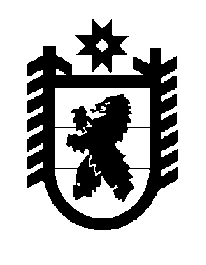 Республика КарелияАдминистрация Пудожского муниципального  районаПОСТАНОВЛЕНИЕОт 18.10.2022 № 813-Пг. ПудожО внесении изменений в постановление администрации Пудожского муниципального района от 14.11.2019 года № 802-П «Об утверждении Перечня муниципальных программ Пудожского городского поселения»Руководствуясь Федеральным законом от 06.10.2013 года № 131-ФЗ «Об общих принципах организации местного самоуправления в Российской Федерации», статьей 179 Бюджетного кодекса Российской Федерации, Уставом Пудожского муниципального района, в целях рационального использования бюджетных средств, администрация Пудожского муниципального района                                                             ПОСТАНОВЛЯЕТ:Внести изменения в постановление администрации Пудожского муниципального района от 14.11.2019 года № 802-П «Об утверждении Перечня муниципальных программ Пудожского городского поселения», изложив приложение № 1 согласно приложению № 1 к настоящему постановлению.Настоящее постановление подлежит размещению на официальном сайте администрации Пудожского муниципального районаНастоящее Постановление вступает в силу с момента подписания.Глава Пудожского муниципальногорайона – Глава администрации Пудожского муниципального района					            А.В.ЛадыгинПриложение №  1к  Постановлению администрацииПудожского муниципального районаот 18.10.2022 № 813-П Перечень муниципальных программ Пудожского городского поселения№ п/пКод программыНаименование муниципальной программыНаправление реализации муниципальной программыОсновной исполнитель и соисполнитель101Обеспечение первичных мер пожарной безопасности в границах Пудожского городского поселенияОбеспечение мер первичной пожарной безопасностиУправление по ЖКХ и инфраструктуре202Реформирование и модернизация жилищно-коммунального хозяйства Пудожского городского поселенияМероприятия в области ЖКХУправление по ЖКХ и инфраструктуре404Развитие дорожного хозяйства на территории Пудожского городского поселенияРазвитие дорожного хозяйстваУправление по ЖКХ и инфраструктуре506Развитие физической культуры и спорта в Пудожском городском поселенииРазвитие физической культуры и спортаУправление по образованию и социально-культурной политике608Проведение капительного ремонта общего имущества многоквартирных домов, расположенных на территории Пудожского городского поселенияПроведение капитального ремонта общего имущества многоквартирных домовУправление по ЖКХ и инфраструктуре713Формирования современной городской среды на территории Пудожского городского поселенияБлагоустройство дворовых и общественных территорийУправление по экономике и финансам816Благоустройство территории Пудожского городского поселенияСоблюдение чистоты и порядка на территории Пудожского городского поселения, создание комфортной среды для проживания населенияУправление по ЖКХ и инфраструктуре917Проведение капитального ремонта жилых помещений, расположенных на территории Пудожского городского поселенияПроведение капительного ремонта жилых помещенийУправление по ЖКХ и инфраструктуре1018Безопасный городОбеспечение комфортного проживания населения, безопасного движения автотранспортных средств и граждан, улучшение архитектурного облика города в вечернее и ночное время сутокУправление по ЖКХ и инфраструктуре1119Доплата к страховой пенсии по старости (инвалидности) муниципальным служащим, вышедшим на страховую пенсию по старости (инвалидности) в установленном уставом Пудожского городского поселения порядке Выплата доплат к страховой пенсии по старости (инвалидности)Отдел управления делами и обеспечения безопасности